ZP.26.35.2021ZAŁĄCZNIK NR 1 DO ZAPYTANIA OFERTOWEGO 	FORMULARZ OFERTYna dostawę mebli - filia Plac Wolności 4I.DANE WYKONAWCY:…………………………………………………….……………………………………[nazwa i siedziba Wykonawcy]  Numer  telefonu………………………………….e-mail................................................................  REGON……………………………………… NIP…………………………………..II.CENA:Nawiązując do zaproszenia do składania ofert na dostawę mebli - filia Plac Wolności 4 składam swoją ofertę za cenę:……… ………………………………………………/ pieczątka i podpis osoby upoważnionej doreprezentowania Wykonawcy/Przedmiot zamówieniaOpisPreferowane wymiary w cmSztukSztukCena jednostkowa brutto w PLNCena oferty brutto w PLN (kol.4 x kol.5)Koszt transportu na adres w Łodzi Zdjęcie mebla proponowanego przez WykonawcęKol.1Kol.2Kol.3Kol.4Kol.4Kol.5Kol.6Kol.7Kol.81. Regał wysokiRegał z możliwością regulacji 5 półek.Części główne: Płyta wiórowa, folia, Tworzywo polipropylenowePanel boczny: Płyta wiórowa, folia, folia melaminowa, Tworzywo polipropylenoweCokół frontowy: Płyta wiórowa, foliaTył: Płyta pilśniowa, folia, farba lub równoważnezdjęcie poglądowe: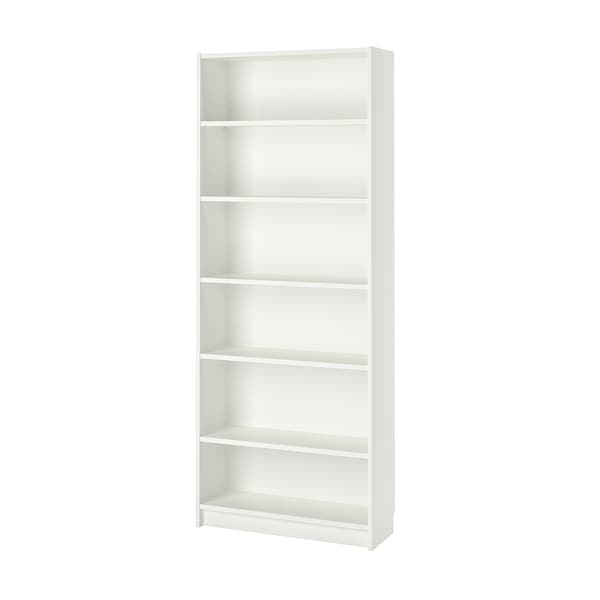 Szerokość ok.: 80 cm
Głębokość ok.: 28 cm
Wysokość ok.: 202 cm
Obciążenie półki około: 30 kg2625 (kolor: biały)2625 (kolor: biały)2. Regał niski ARegał z możliwością regulacji 2 półek.Części główne: Płyta wiórowa, folia, Tworzywo polipropylenowePanel boczny: Płyta wiórowa, folia, folia melaminowa, Tworzywo polipropylenoweCokół frontowy: Płyta wiórowa, foliaTył: Płyta pilśniowa, folia, farbalub równoważnezdjęcie poglądowe: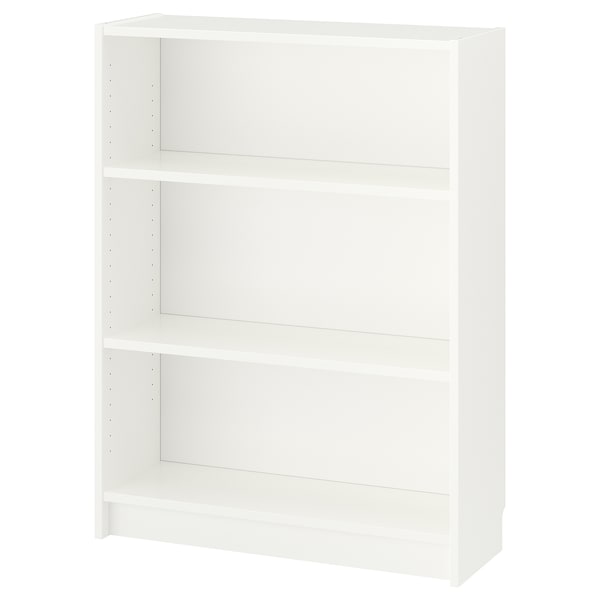 Szerokość:  80 cmGłębokość: 28 cmWysokość: 106 cmObciążenie półki około: 30 kg89 (kolor biały)89 (kolor biały)3. Regał niski BRegał z możliwością regulacji 2 półek.Części główne: Płyta wiórowa, okleina dębowa, papier, Bejca, Bezbarwny lakier akrylowyTył: Płyta pilśniowa, folialub równoważnezdjęcie poglądowe: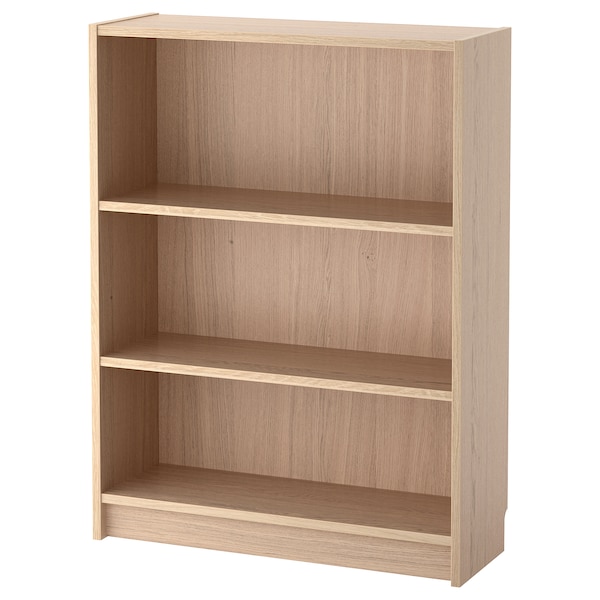 Szerokość:  80 cmGłębokość: 28 cmWysokość: 106 cmObciążenie półki około: 30 kg10 (kolor: okleina dębowa bejcowana na biało)10 (kolor: okleina dębowa bejcowana na biało)4. Krzesło biurowe czarne z podłokietnikami Krzesło:- mechanizm odchylenia automatycznie regulujący opór, dopasowujący się do ciężaru i ruchów ciała- Regulowana wysokość siedziska- Wysokie oparcie - Kółka pokryte gumą, mające wrażliwy na nacisk mechanizm hamulca, który utrzymuje krzesło w miejscu, i zwalniający się automatycznie podczas wstawania- spełniające wymogi trwałości i stabilności krzeseł biurowychMateriał:Siatka:100 % poliester (100% z recyklingu)Rama tylna/ Noga: stal, Epoksydowa/poliestrowa powłoka proszkowaSiedzisko: Pianka poliuretanowa 35kg/m3Rama siedziska: Okleina klejona warstwowoZaślepka: tworzywo poliamidowe wzmocnioneKółko: Tworzywo polipropylenoweTkanina:100 % poliesterPodłokietniki (Pokrywa: Tworzywo ABS, Rama podłokietnika: stal, Epoksydowa/poliestrowa powłoka proszkowa)lub równoważnezdjęcie poglądowe: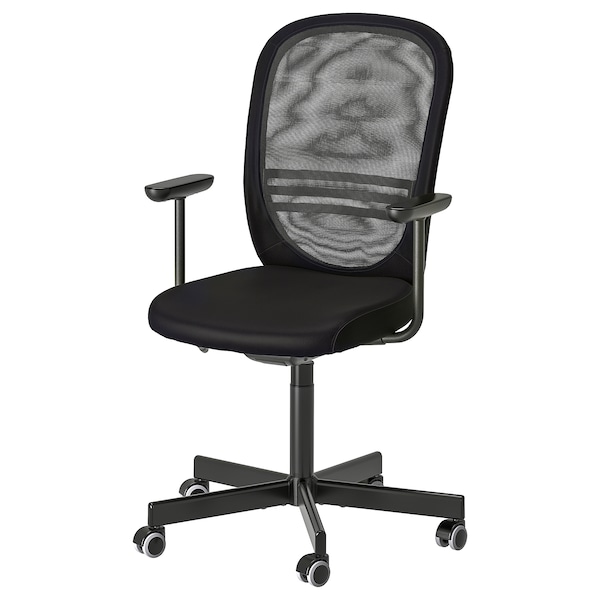 Głębokość:     71 cmMaksymalna wysokość:     114 cmMaksymalna wysokość siedziska:     58 cmMinimalna wysokość siedziska:     45 cmGłębokość siedziska:     49 cmSzerokość siedziska:     46 cmSzerokość:     71 cm444  4 (kolor czarny)444  4 (kolor czarny)5. Krzesło biurowe skórzane z podłokietnikamiKrzesło biurowe skórzane:- Regulowana wysokość siedziska i oparcia- regulowana głębokość siedziska- Kółka pokryte gumą, mające wrażliwy na nacisk mechanizm hamulca, który utrzymuje krzesło w miejscu, i zwalniający się automatycznie podczas wstawania- mechanizm odchylenia automatycznie regulujący opór, dopasowujący się do ciężaru i ruchów ciała- spełniające wymogi trwałości i stabilności krzeseł biurowych.Materiał:Piasta podstawy w kształcie gwiazdy/ Noga podstawy w kształcie gwiazdy/ Dźwignia regulowana/ Rama oparcia: stal, Epoksydowa/poliestrowa powłoka proszkowaOsłona: Tworzywo polipropylenoweSprężyna: stalPoduszka podłokietnika: Tworzywo polipropylenowe, Pianka poliuretanowa 52kg/m3Wypełnienie, tył: Pianka poliuretanowa 30kg/m3Rama siedziska: Formowana sklejka Pianka, siedzisko: Pianka poliuretanowa 35kg/m3, Pianka poliuretanowa "memory" 50 kg/m3Zamek błyskawiczny:100% poliesterPokrycie: warstwowa skóra Części główne: skóra barwiona; powierzchnia deseniowana, pigmentowana i impregnowanalub równoważnezdjęcie poglądowe: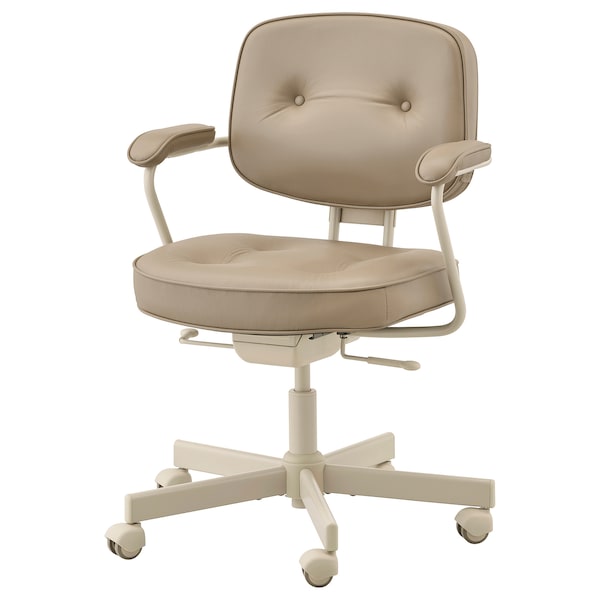 Szerokość:     64 cmGłębokość:     64 cmMaksymalna wysokość:     95 cmSzerokość siedziska:     51 cmGłębokość siedziska:     42 cmMinimalna wysokość siedziska:     45 cmMaksymalna wysokość siedziska:     56 cm22 (kolor beżowy)22 (kolor beżowy)6. Fotele w trzech kolorachFotel tapicerowany wytrzymałą tkaniną z szerokim oparciem bez podłokietników, profilowane siedzisko i oparcie, nogi z litego drewna, bejcowane na czarno. Wypełnienie: pianka tapicerska i/lub sprężynylub równoważnezdjęcia poglądowe 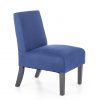 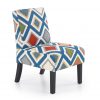 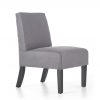 Wysokość 75Wysokość siedziska 45Szerokość 52Głębokość 655 (kolor granatowy)5 (kolor granatowy)6. Fotele w trzech kolorachFotel tapicerowany wytrzymałą tkaniną z szerokim oparciem bez podłokietników, profilowane siedzisko i oparcie, nogi z litego drewna, bejcowane na czarno. Wypełnienie: pianka tapicerska i/lub sprężynylub równoważnezdjęcia poglądowe Wysokość 75Wysokość siedziska 45Szerokość 52Głębokość 658 (kolor wielobarwny w geometryczne wzoryz przewagą niebieskiego, szarego, białego)8 (kolor wielobarwny w geometryczne wzoryz przewagą niebieskiego, szarego, białego)6. Fotele w trzech kolorachFotel tapicerowany wytrzymałą tkaniną z szerokim oparciem bez podłokietników, profilowane siedzisko i oparcie, nogi z litego drewna, bejcowane na czarno. Wypełnienie: pianka tapicerska i/lub sprężynylub równoważnezdjęcia poglądowe Wysokość 75Wysokość siedziska 45Szerokość 52Głębokość 652 (kolor szary)2 (kolor szary)7. Krzesło dziecięceKrzesło na krzyżakowych nogach, ze stopniami, przeznaczone dla dzieci z możliwością regulacji na 3 poziomach wysokości.Siedzisko: okleina brzozowa, Bezbarwny lakier akrylowyPiasta/ Rama nóg: lita brzoza, Bezbarwny lakier akrylowyMechanizm: stal, stal, Epoksydowa/poliestrowa powłoka proszkowaSzyna krzyżakowa: stal, Epoksydowa/poliestrowa powłoka proszkowa,lub równoważnezdjęcie poglądowe: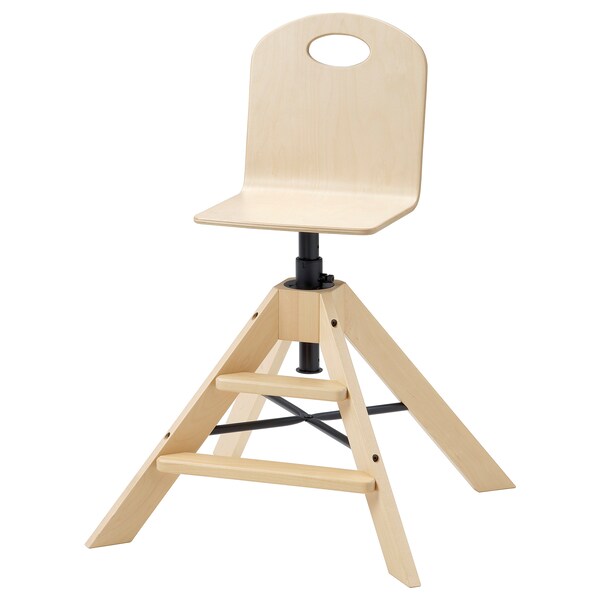 Szerokość:     55 cmGłębokość:     55 cmWysokość:     84 cmMaksymalna wysokość:     84 cmSzerokość siedziska:     30 cmGłębokość siedziska:     23 cmWysokość siedziska:     55 cmMinimalna wysokość siedziska:     45 cmMaksymalna wysokość siedziska:     55 cm668. Stolik kawowyMateriał: płyta fornirowana, drewno    Materiał blatu: fornir    Materiał nóg: drewno    blat: okrągły lub o zaokrąglonych bokachlub równoważnezdjęcia poglądowe: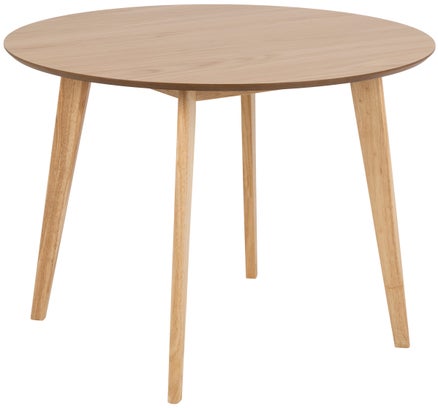 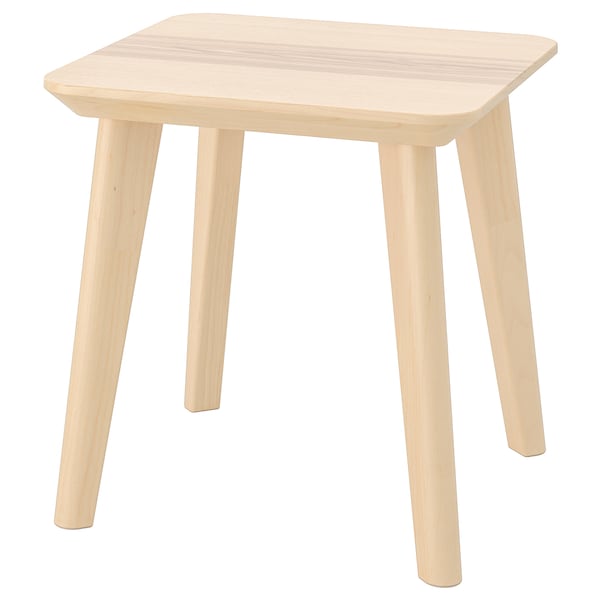 Wymiary (+/- 5 cm)Wysokość 45-55 cm  Średnica 50-60 cm557 blat – kolor: naturalny drewniany nogi – kolor: naturalny drewniany557 blat – kolor: naturalny drewniany nogi – kolor: naturalny drewniany9. Stół  Materiał: płyta fornirowana, drewno    Materiał blatu: fornir    Materiał nóg: drewno    Blat: okrągłylub równoważnezdjęcia poglądowe: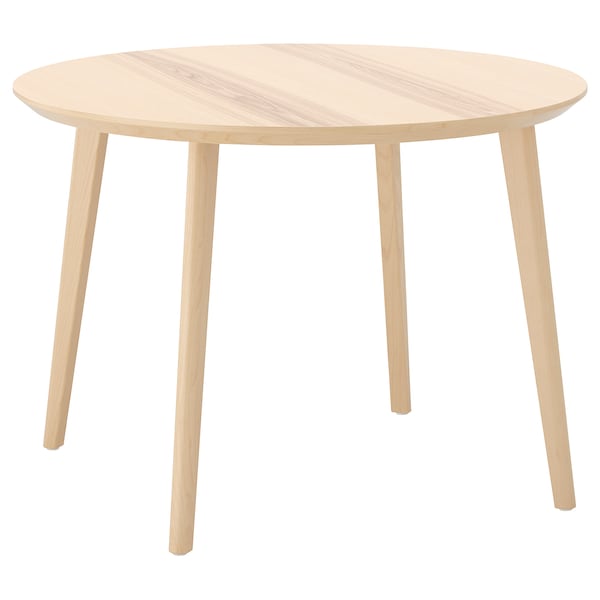 Wymiary    Wysokość 74-76 cm    Średnica 105 cm39blat - kolor naturalne drewno nogi - kolor naturalne drewno39blat - kolor naturalne drewno nogi - kolor naturalne drewno10. Krzesło Krzesło drewniane (preferowany buk lub dąb) z niskim, półokrągłym oparciem zintegrowanym z podłokietnikami, nogi wykonane z litego drewna. Siedzisko w kolorze szarym lub czarnym, materiał siedziska: ekoskóra lub tkanina tapicerska.Krzesło o opływowym kształcie.lub równoważne zdjęcie poglądowe: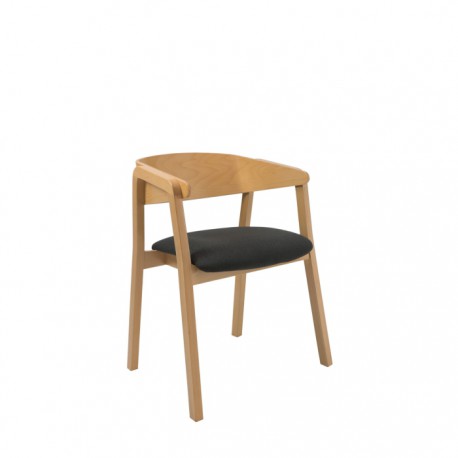 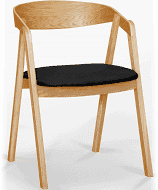 Szerokość (cm)    47-52Wysokość (cm)    76-77Głębokość (cm)    43-5623623611. Designerski Fotel z podnóżkiem Designerski Fotel z podnóżkiem wykonany z formowanej sklejki i tkaniny lub skóry eko. Fotel składa się z trzech głównych elementów - zagłówka, oparcia i siedziska, z miękkimi podłokietnikami. Noga metalowa obrotowa z 4-5 punktami podparcia. Elementy tapicerowane pikowane. Siedzisko umiejscowione pod kątem.  Materiał: wytrzymała tkanina tapicerska lub skóraKolor: siedzisko, oparcie – jednolity: granatowy, ciemnoniebieski lub czarnyKolor korpusu, stelaża – sklejka wybarwienie drewniane (preferowane: orzech, dąb, palisander, jesion)Kolor nóg metalowy z czarnymi elementami. Podnóżek kompatybilny z  fotelem z tych samych materiałów. Mebel inspirowany klasykami designu. lub równoważne zdjęcie poglądowe: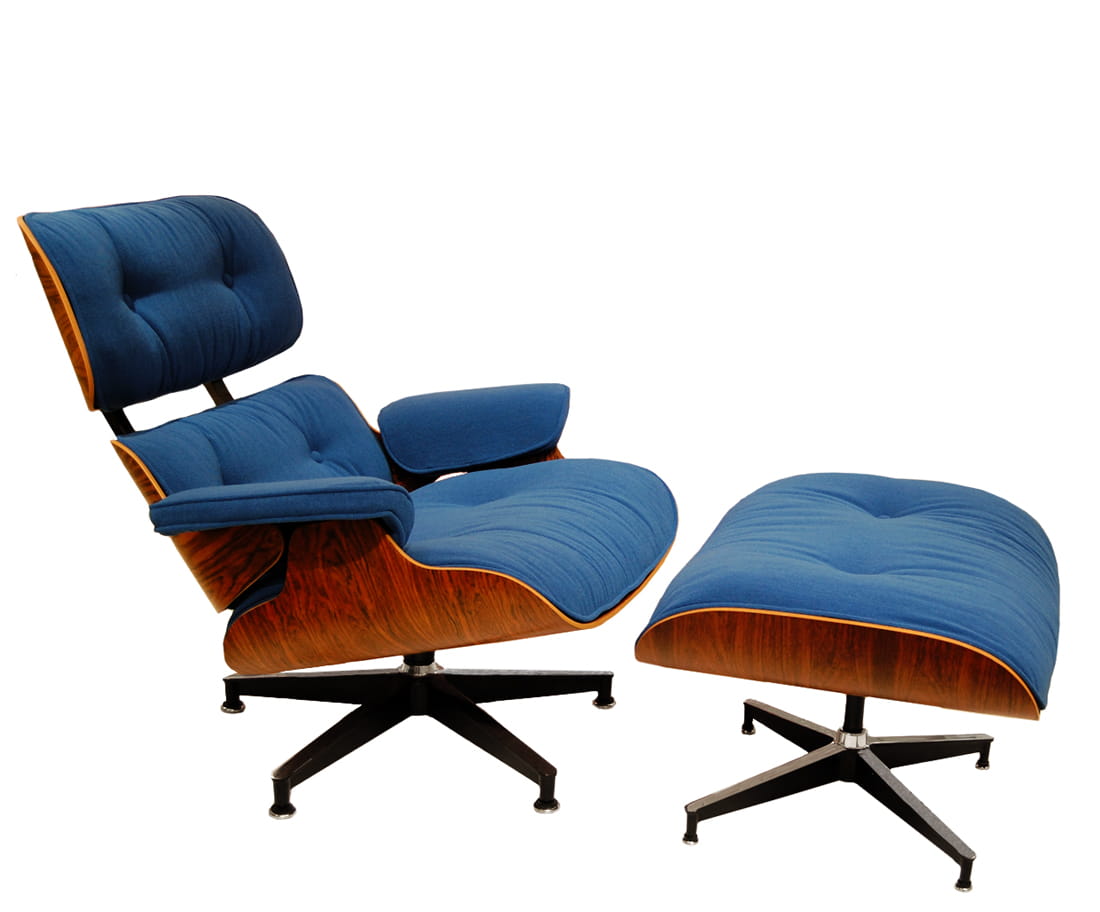 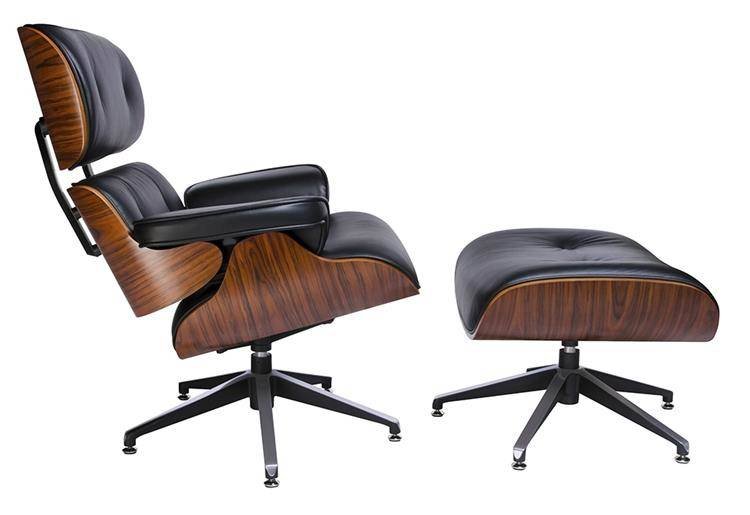 Wysokość:80 -91 cmSzerokość: 78-85 cmGłębokość: 80-85 cmGłębokość siedziska: 50-55 cm1112. pufa miękka  imitująca kształtem fotelLekka pufa dopasowująca się do pozycji siedzącego, wypełnienie granulat EPS, materiał zewnętrzny tkanina imitująca welurlub równoważnezdjęcie poglądowe: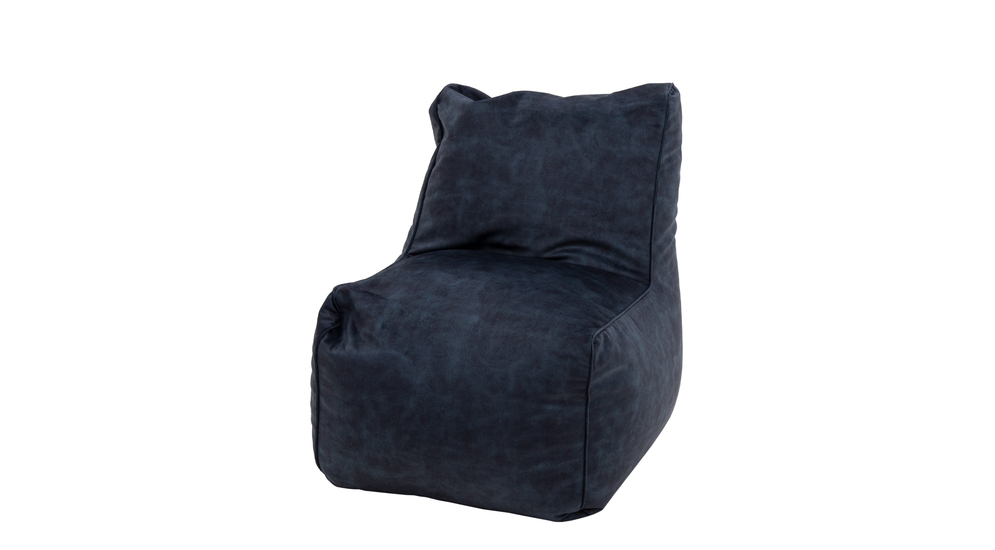 Wymiary 85/90/70 2 (kolor granatowy) 2 (kolor granatowy) 12. pufa miękka  imitująca kształtem fotelLekka pufa dopasowująca się do pozycji siedzącego, wypełnienie granulat EPS, materiał zewnętrzny tkanina imitująca welurlub równoważnezdjęcie poglądowe:Wymiary 85/90/70 2 (kolor ciemnozielony)2 (kolor ciemnozielony)13. Pufki okrągłePufa w owalnym kształcie. Podstawa z metalu w kolorze złota lub chromu, zaś siedzisko z weluru w kolorze granatu, zieleni.    tapicerka: tkanina    podstawa: metal, stal nierdzewna, chromlub równoważnezdjęcie poglądowe: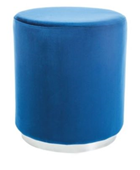 Wymiary: Szerokość 42   (+/- 2 cm)Wysokość 48 (+/- 5 cm)3 (kolor granatowy)3 (kolor granatowy)13. Pufki okrągłePufa w owalnym kształcie. Podstawa z metalu w kolorze złota lub chromu, zaś siedzisko z weluru w kolorze granatu, zieleni.    tapicerka: tkanina    podstawa: metal, stal nierdzewna, chromlub równoważnezdjęcie poglądowe:Wymiary: Szerokość 42   (+/- 2 cm)Wysokość 48 (+/- 5 cm)32 (kolor ciemna zieleń)32 (kolor ciemna zieleń)14. Komoda o szerokości 100 cm komoda z 4 szufladami z płyty meblowej białej z uchwytami wykonanymi jako frezowania na frontach.Kolor: Biały/Biały Połysk Blat: Materiał: laminat Szafka: Materiał: laminat 2x Półka/Wnęka: Materiał: laminat Drzwi: Materiał: laminat Rodzaj frontu: Pełen 5x  Szuflada: Materiał: laminat Rodzaj frontu: Pełen lub równoważnezdjęcie poglądowe: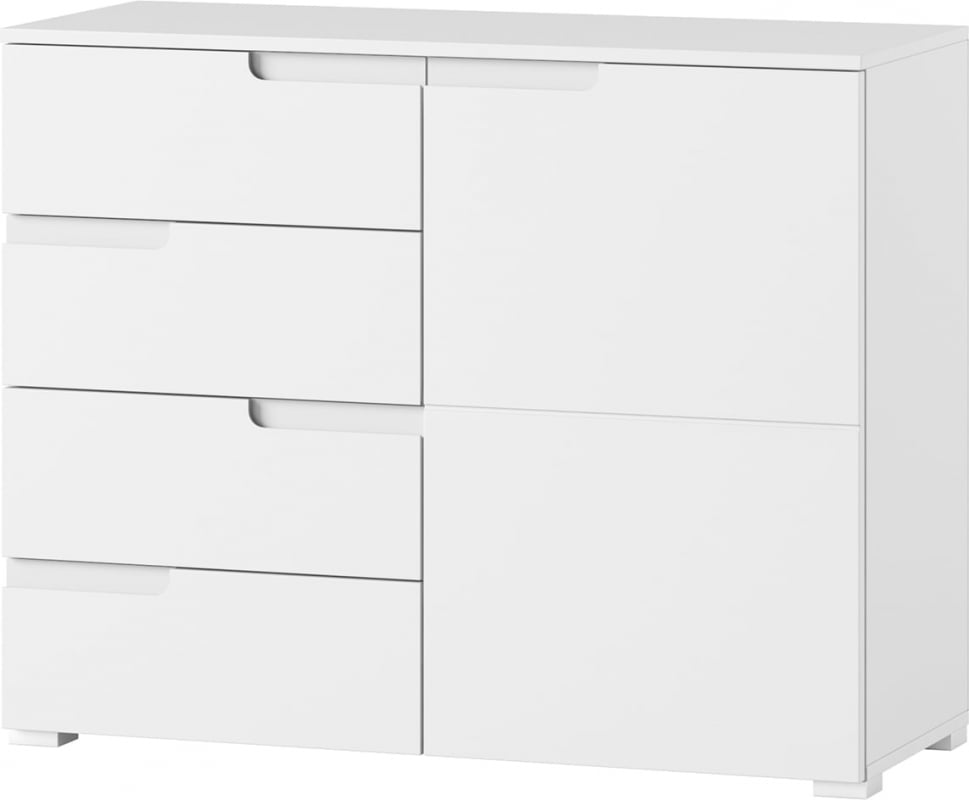 Szerokość: 100 cm Głębokość: 40 cm Wysokość: 80 cm 1 (biały połysk)1 (biały połysk)15. Stół rozkładany Stół rozkładany z 1 dodatkowym blatem dla 2-4 osób. Noga/ Szyna boczna: stal, Epoksydowa/poliestrowa powłoka proszkowaNoga wewnętrzna: stalBlat: Płyta wiórowa, folia melaminowa, Tworzywo ABS (blat stołu bez łączeń, gdy stół nie jest rozłożony, nogi stołu przesuwają się wraz z rozsuwanym stołem)lub równoważnezdjęcie poglądowe: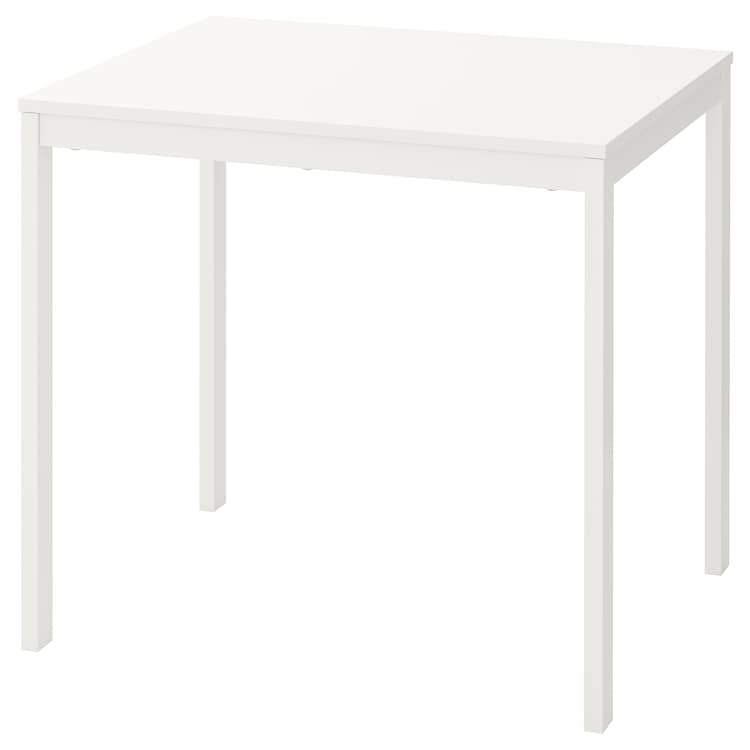 Minimalna długość:     80 cmMaksymalna długość:     120 cmSzerokość:     70 cmWysokość:     73 cm1 (kolor biały)1 (kolor biały)16. Krzesło pomieszczenie socjalneKrzesło z ażurowym siedziskiem i oparciem w kolorze białym, sztaplowane.Rama nóg/ Szyna krzyżakowa: stal, Epoksydowa/poliestrowa powłoka proszkowaSiedzisko/ Tylne oparcie: Tworzywo polipropylenowelub równoważnezdjęcie poglądowe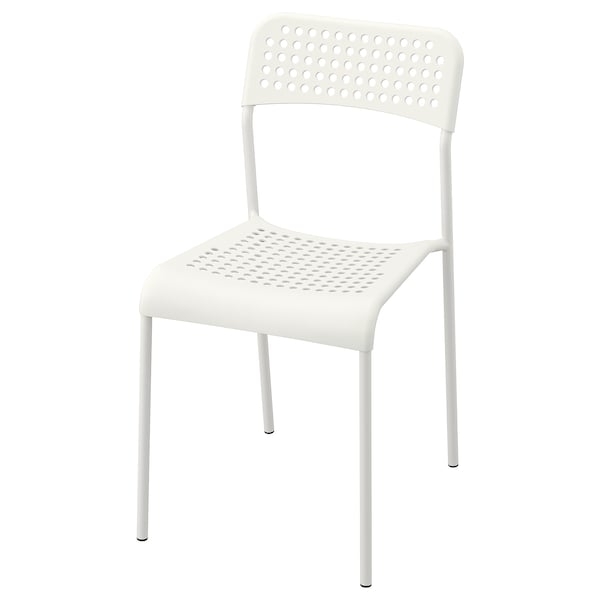 Szerokość:     39 cmGłębokość:     47 cmWysokość:     77 cmSzerokość siedziska:     39 cmGłębokość siedziska:     34 cmWysokość siedziska:     45 cm3 (kolor biały)3 (kolor biały)17. Meble kuchenne do pomieszczenia socjalnegoMeble kuchenne (gotowy zestaw) do pomieszczenia socjalnego - zestaw o szer. dół 180-200 cm, szafki wiszące szer. 80 cm, dół 183 cm, Głębokość: dół 63.5 cm, górne: 32 cm; Wysokość całkowita zestawu: 222 cm (+/-5 cm).Szafki zamykane, blat w kolorze białym; szafka stojąca z półkami w kolorze czarnym lub szarym. Szafka zlewozmywakowaPanel boczny/ Panel dolny: Płyta wiórowa i płyta pilśniowa z wypełnieniem plaster miodu (100% papier z recyklingu), Folia plastikowa, Krawędź z tworzywaSzyna tylna/ Wypełnienie: Płyta wiórowa, Folia plastikowa, Krawędź z tworzywaSzafka wisząca z 2 półkamiPanel boczny/ Panel dolny/ Panel górny/ Półka: Płyta wiórowa, Folia plastikowa, Krawędź z tworzywaPanel tylny: Płyta pilśniowa, Folia plastikowaNogi do szafkiRurka: stal, Powłoka proszkowaStojak: Tworzywo polipropylenowe (min. 20% z recyklingu)Talerz: stal, Powłoka proszkowa, Stal GalwanizowanaNit: stal, Powłoka epoksydowo/akrylowaSzafka stojąca z półkamiRurki: stal, Powłoka proszkowaPółka: Stal Galwanizowana, Powłoka proszkowaKlin: stal, Powłoka epoksydowo/akrylowaNogi do obudowyRurka: stal, Powłoka proszkowaNakrętka wkładkowa: stal, Powłoka epoksydowo/akrylowaDrzwiCzęści główne: Płyta wiórowaBok frontu/ Bok tyłu: Folia plastikowaKrawędź: Krawędź z tworzywaHaczykstal nierdzewna, Powłoka proszkowaPojemnikTworzywo polipropylenowe (min. 20% z recyklingu)BlatPłyta wiórowa, laminat, laminat, laminatZlew 1-komorowy, wpuszczanyCzęści główne: stal nierdzewnaWypełnienie: tworzywo poliuretanoweSyfon z sitemRurki: Tworzywo polipropylenoweSitko/ Koszyk zaworu: stal nierdzewnaUszczelki: guma syntetycznaGałkastal, Epoksydowa/poliestrowa powłoka proszkowa.Uwagi: bez baterii zlewozmywakowej.Zestaw do dowolnego ustawienia poszczególnych elementów.lub równoważnezdjęcia poglądowe: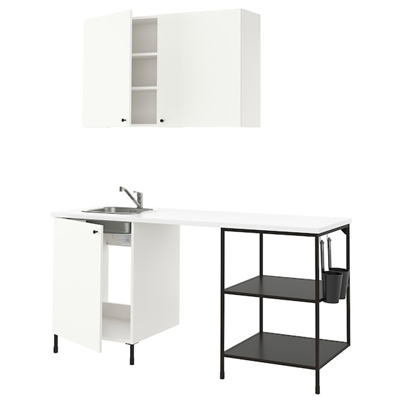 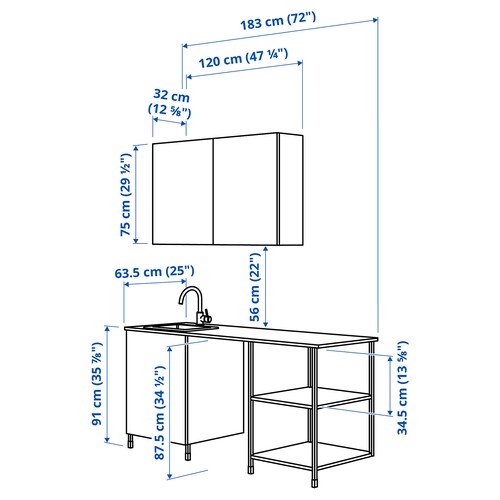 Wymiary całkowite zestawu:Szerokość:     180-200 cmGłębokość:     63.5 cmWysokość:     222 cmszafki wiszące: szer. 80 cm, głębokość 32 cm1 zestaw (w kolorze biało – czarnym/szarym)1 zestaw (w kolorze biało – czarnym/szarym)18. Szafka biała zamykanaSzafka biała zamykana na kluczyk, wyposażona w minimum 3 regulowane półki i 1 regulowaną szynę z 3 haczykami.Rama: stal, stal, epoksydowa/poliestrowa powłoka proszkowaCzęści główne: stal, Epoksydowa/poliestrowa powłoka proszkowa.Lub równoważneZdjęcie poglądowe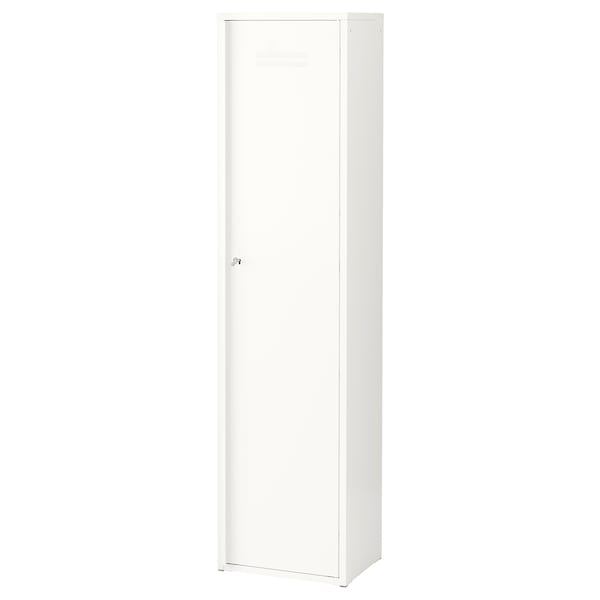 Szerokość:     40 cmGłębokość:     30 cmWysokość:     160 cmObciążenie półki:     12 kg2 (kolor biały)2 (kolor biały)